Convocazioni Squadre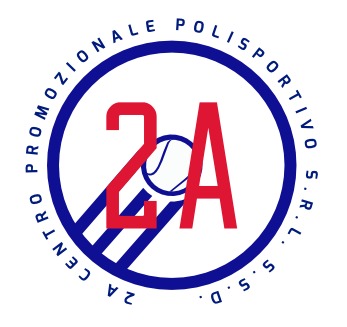 Campionato: A4 Maschile “B”                 VS: 2M ( Campi Bisenzio)Incontro: Fuori casaIl giorno Sabato 1 Aprile ritrovo alle ore 14,30 c/o Polisportiva 2A       Giocatori:Longoni lucaLombardo davideZatini CristianoQuerci giovanni